Klasa VII A,B – język niemiecki – 18.05- Urszula KociołczykTemat: Przeczenie nicht w języku niemieckim - Die Negation „nicht“Proszę o przepisanie notatki 

Przy pomocy „nicht” możemy zaprzeczyć praktycznie każdą część zdania. (zależy na co chcemy w szczególności położyć akcent). „Nicht” stoi wtedy przed tą częścią zdania. 

1) Zaprzeczanie czasownika
Przeczenie „nicht” znajduje się na końcu zdania lub bezpośrednio przed drugą częścią orzeczenia

Morgen gehe ich nicht in die Schule. (Jutro nie idę do szkoły.)

Ich lerne nicht. (Nie uczę się.)

Das verstehe ich nicht. (Nie rozumiem tego.)

Ich kann nicht tanzen. (Nie umiem tańczyć.)

2) Zaprzeczenie przymiotnika i przysłówka
Przeczenie “nicht” stoi bezpośrednio przed przymiotnikiem lub przysłówkiem.

Du bist nicht alt, aber auch nicht jung. (Nie jesteś stary, ale też nie jesteś młody.)

Ich lerne nicht hier. (Nie uczę się tutaj.)

Kannst du nicht so schnell fahren? (Możesz tak szybko nie jechać?)

Du bist nicht klug. (Nie jesteś mądry.)

3) Zaprzeczenie rzeczownika
Przeczenie “nicht” stoi bezpośrednio przed rodzajnikiem określonym, zaimkiem wskazującym i zaimkiem dzierżawczym.

Das ist nicht mein Haus. (To nie jest mój dom.)

Ich kaufe nicht diese Bluse. (Nie kupię tej bluzki.)

Das ist nicht ein Junge, sondern ein Mädchen. (To nie jest chłopak, tylko dziewczynka.)

Hast du nicht die Schuhe? (Nie masz (tych) butów?)

4) Zaprzeczenie wyrażenia przyimkowego
Przeczenie “nicht” stoi bezpośrednio przed grupą przyimkową.

Heute fahre ich nicht nach Berlin. (Dzisiaj nie jadę do Berlina.)

Ich gehe nicht ohne dich. (Bez Ciebie nie idę.)

Ich kann nicht mit dir sprechen. (Nie mogę z Tobą rozmawiać.)

Dieses Geschenk ist nicht fur dich. (Ten prezent nie jest dla Ciebie.)Klasa VII A, B – język niemiecki – 20.05- Urszula KociołczykTemat: Wie fidest du deine Schule….?- Co sądzisz o swojej szkole ?Proszę o przepisanie notatki i słówek z różowego , szarego i ciemno szarego pola. Wie fidest du ….? Co sądzisz o …..?Was magst du ?- Co lubisz ?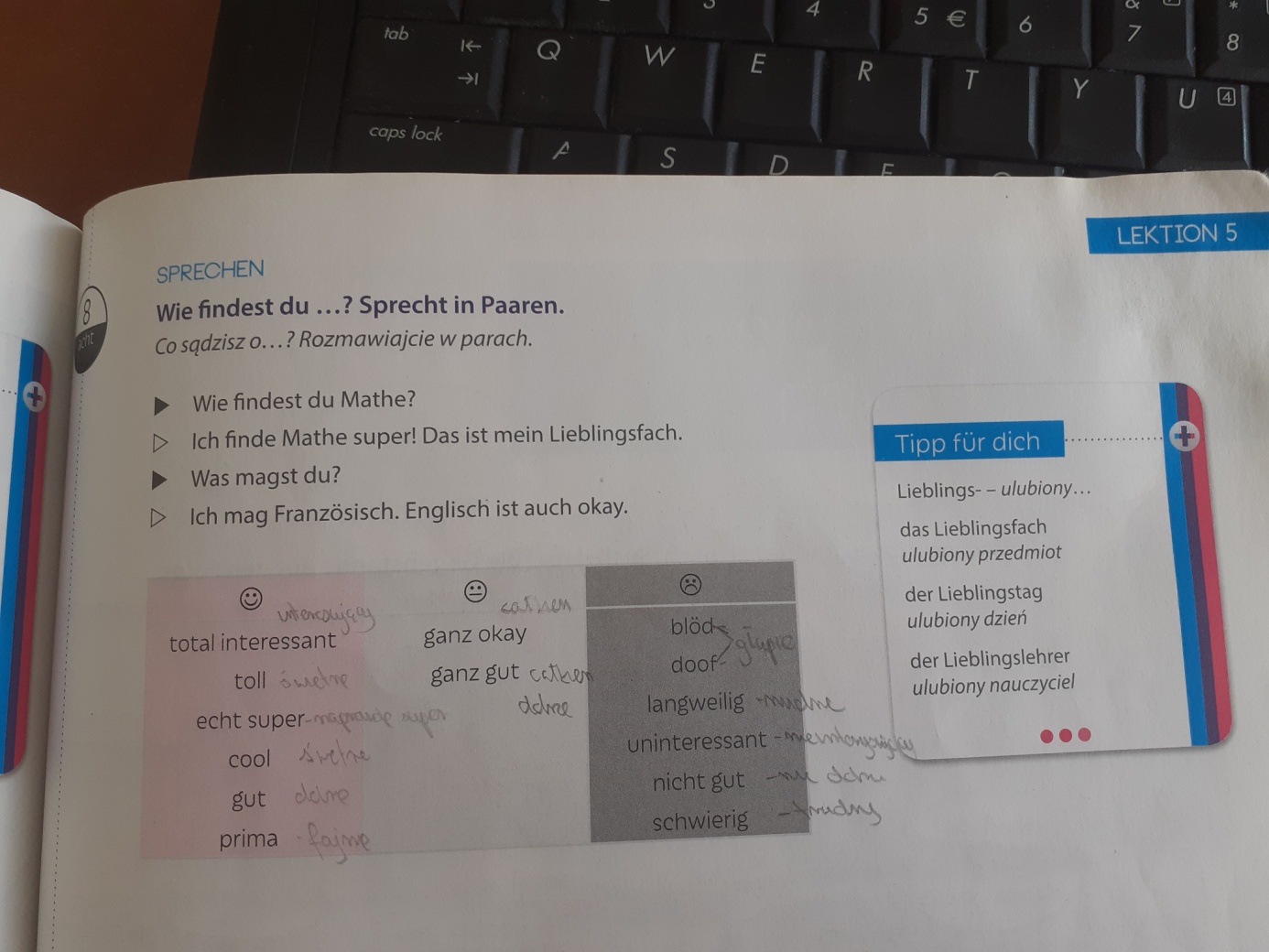 